УтверждаюВасильев П.Ю.(Ф.И.О. менеджера компетенции)___________________(подпись)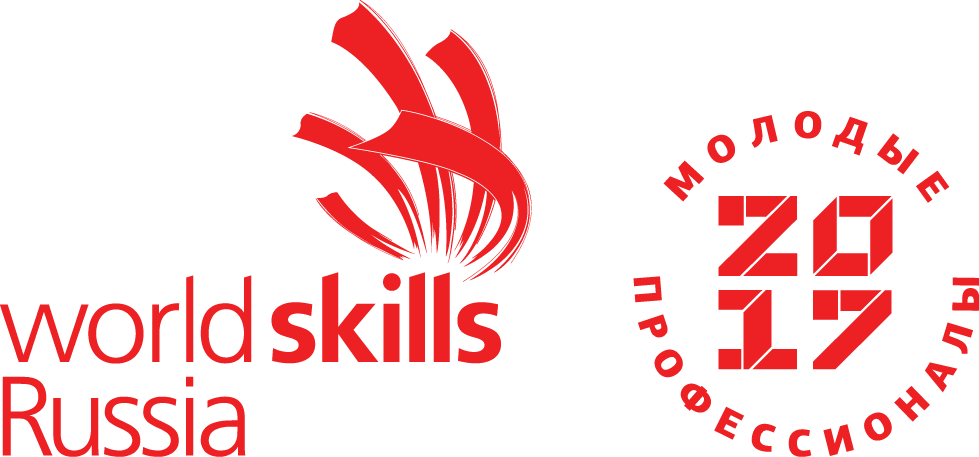 ПЛАН ЗАСТРОЙКИ КОМПЕТЕНЦИИУправление локомотивом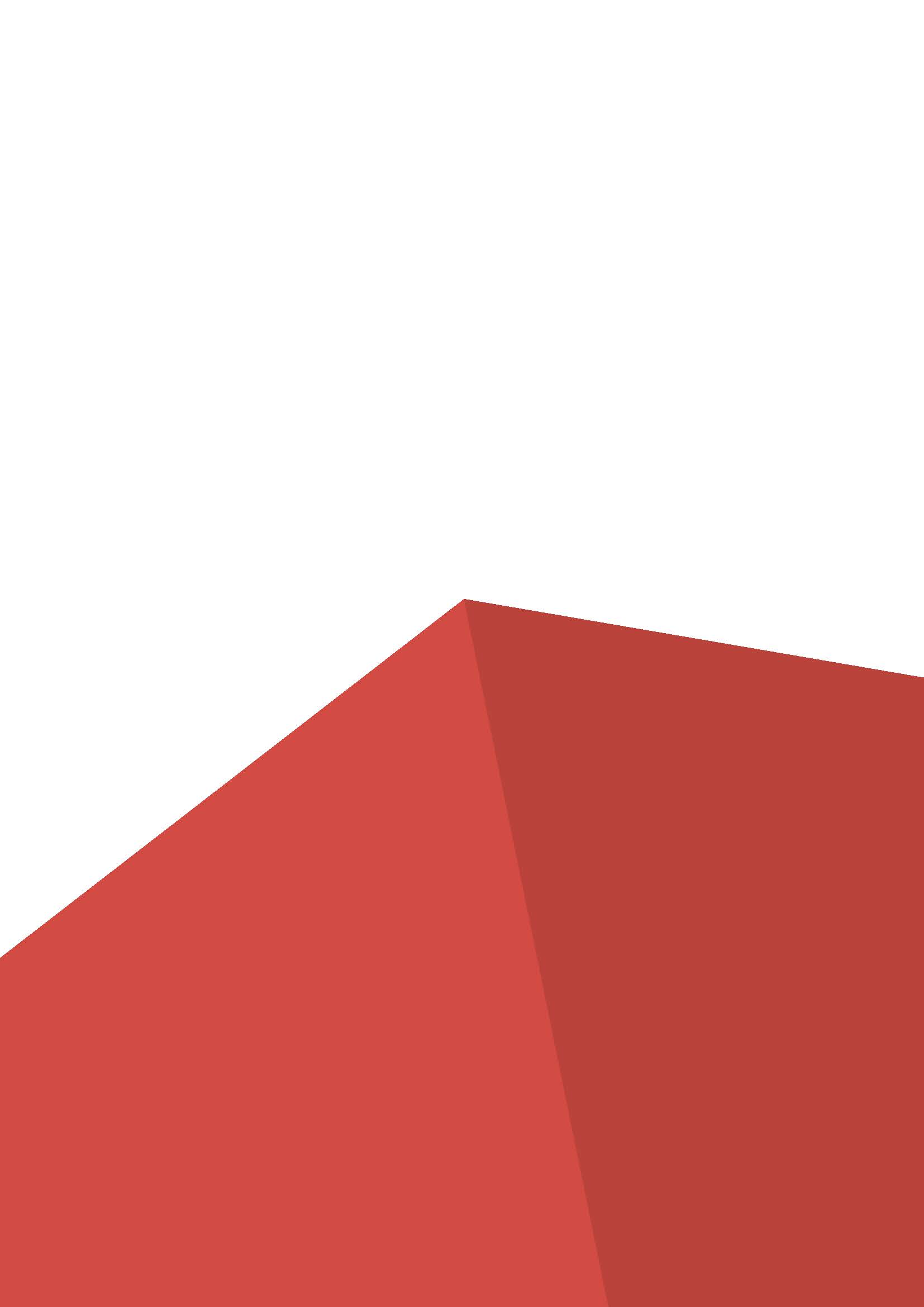 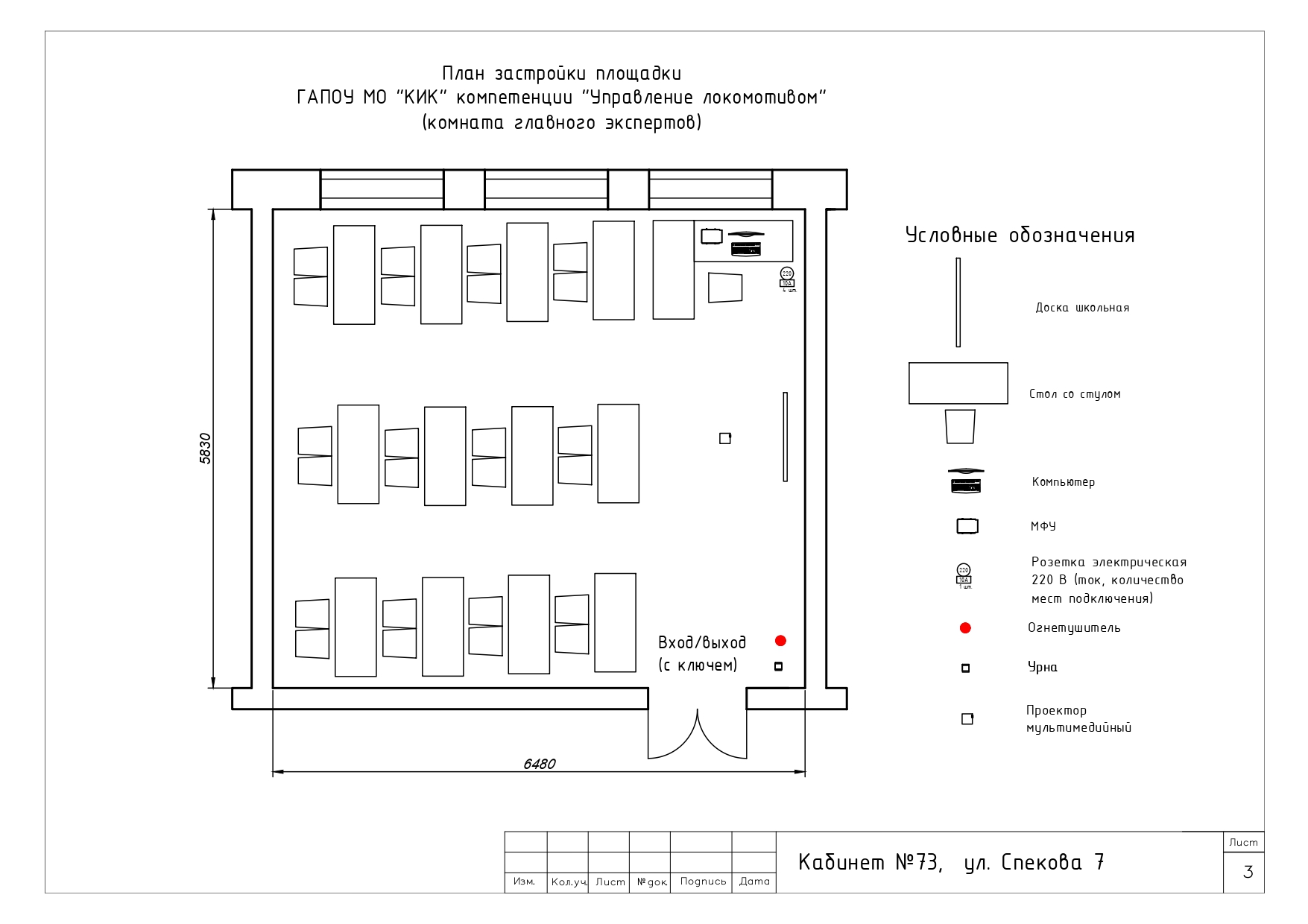 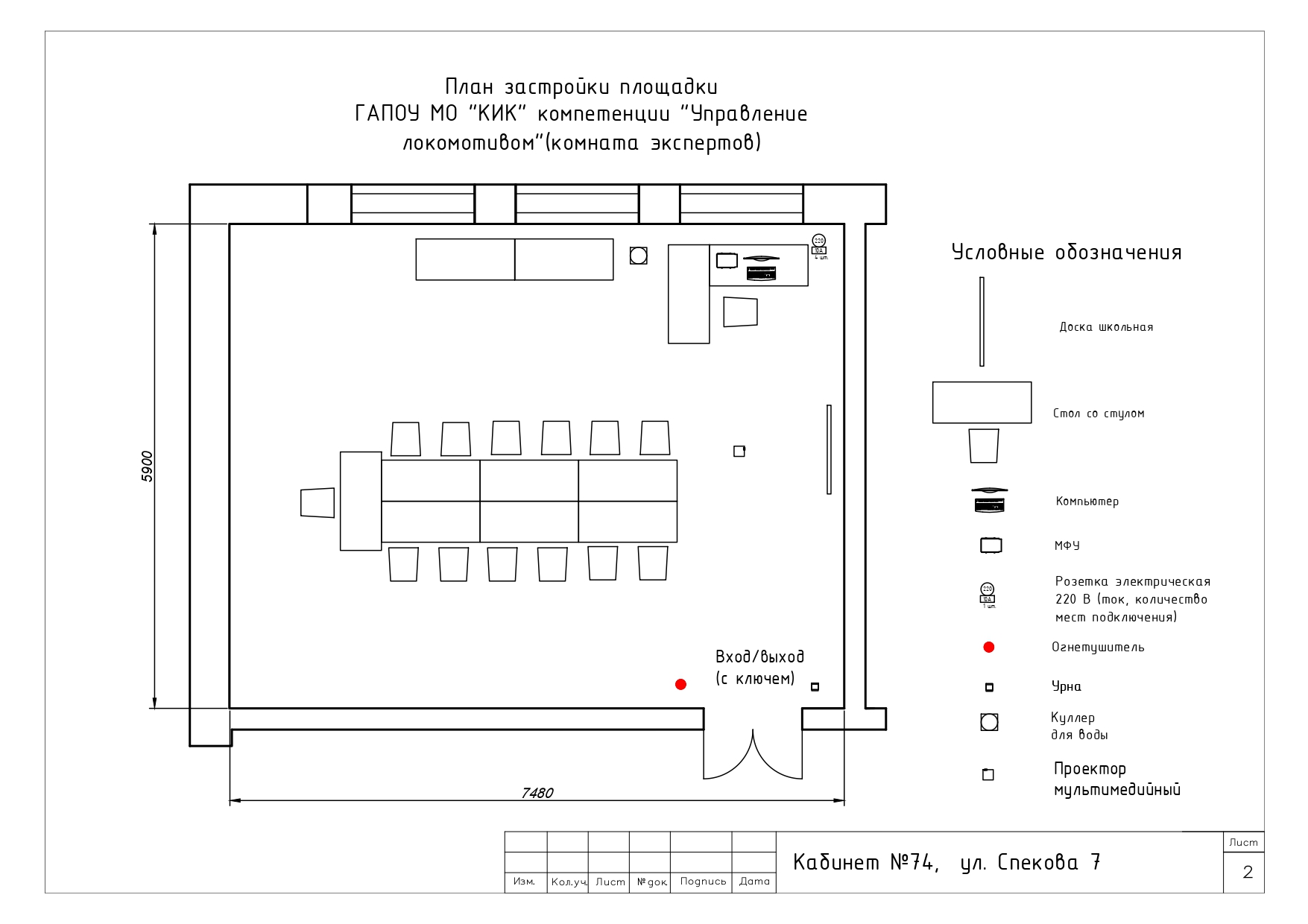 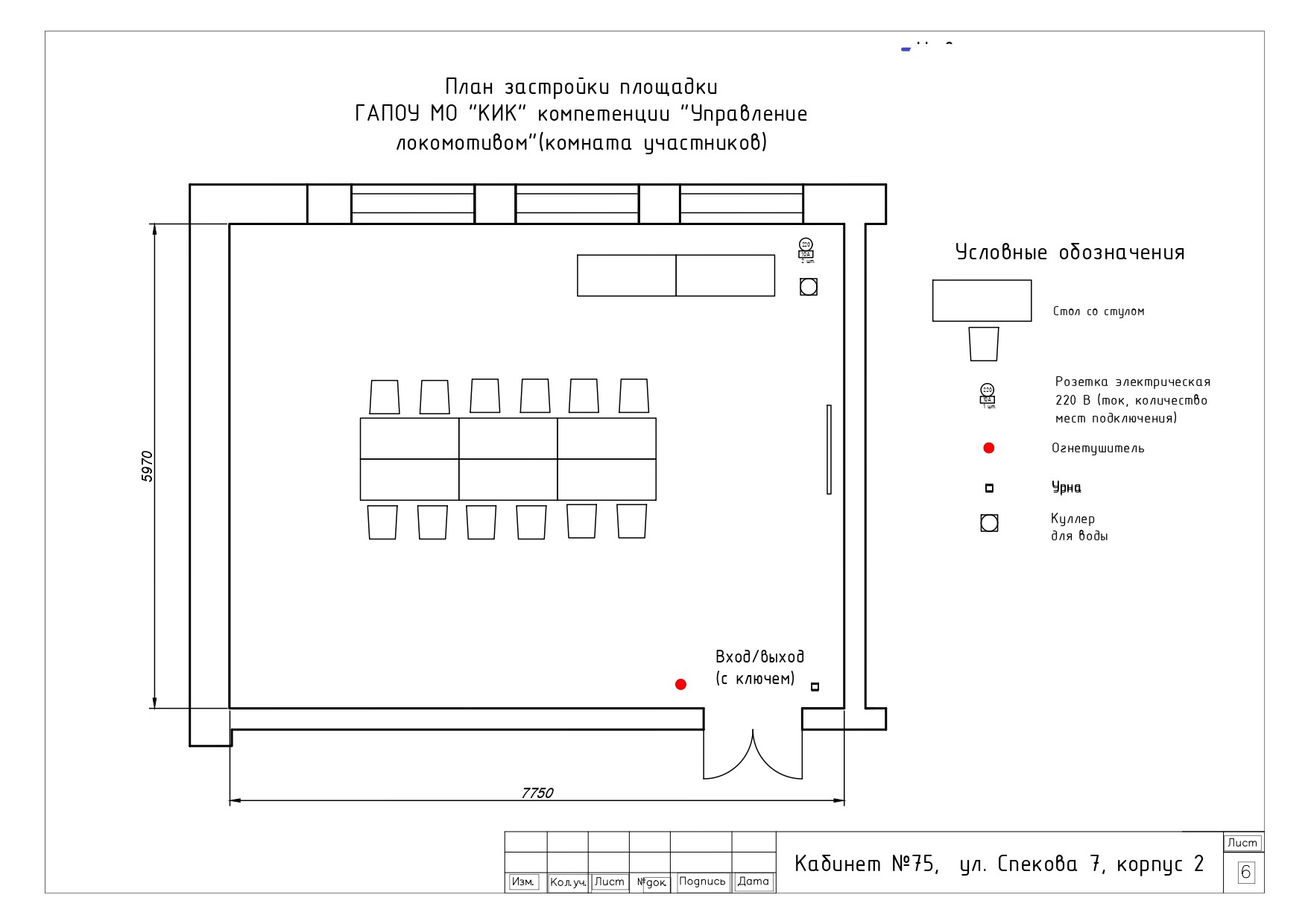 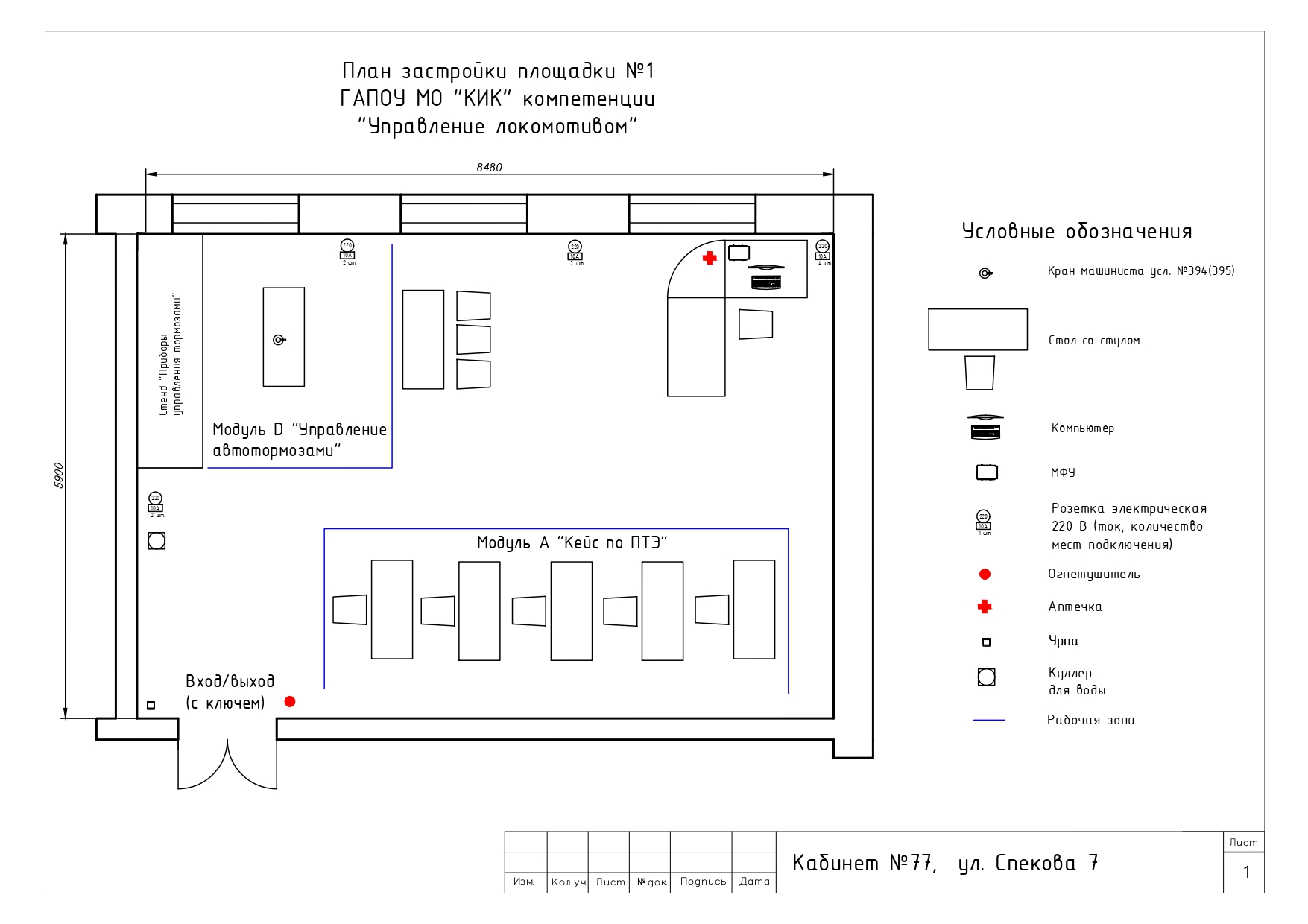 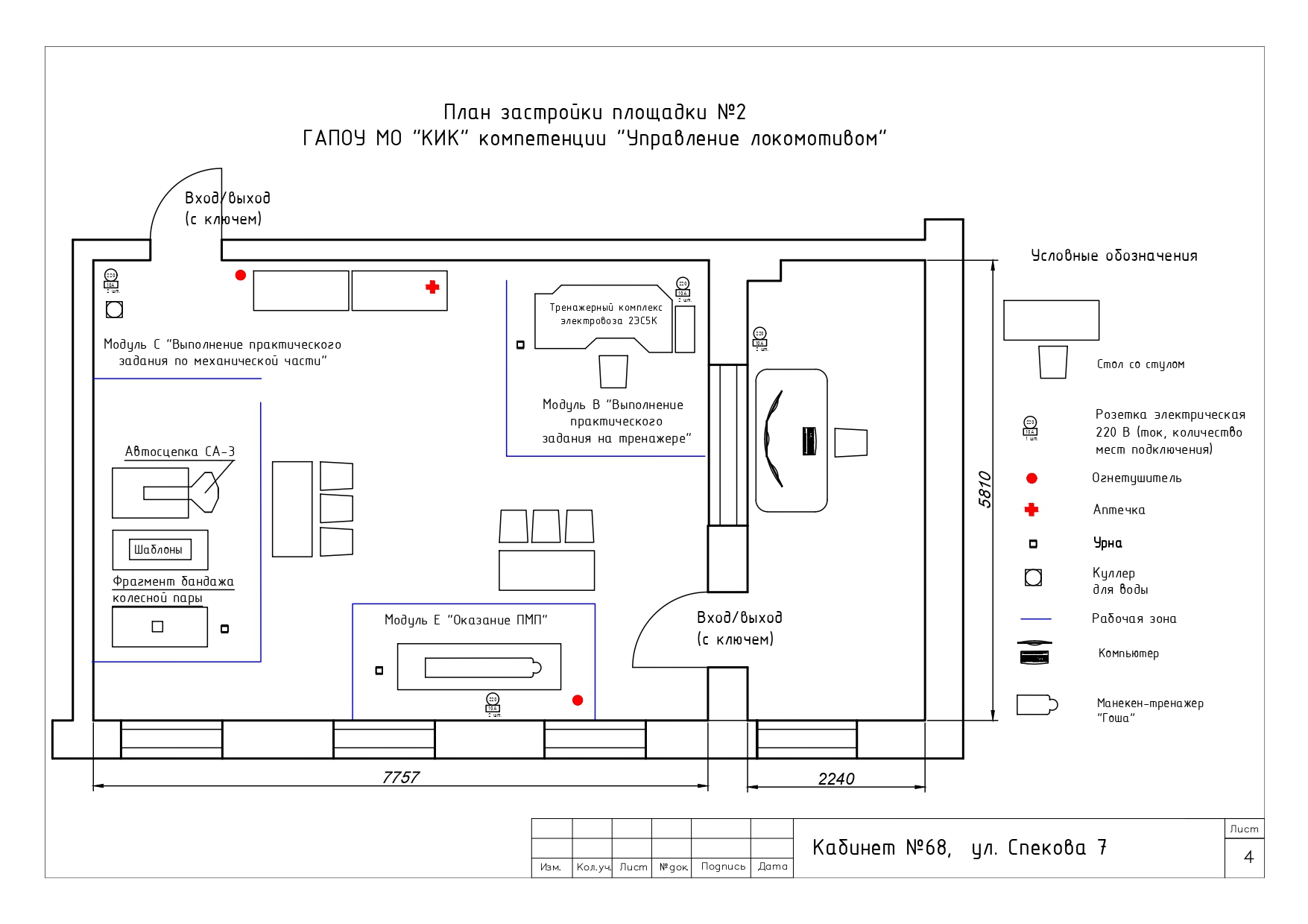 